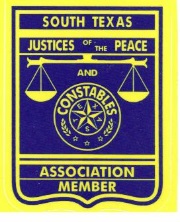 Board of Officers/Directors 2022PRESIDENT			       PAST PRESIDENT		        VICE PRESIDENT Constable Miguel Villarreal	       					       Judge Antonio Faz, III          901 S Milmo			       					        309 Mills Street, 2nd Floor, Suite ALaredo, Texas 78046   		       			                     Del Rio, TX 78840Off: 956-523-4780	                    					        Off: 830-774-7579Fax:				       					        Fax: 830-774-2514mivillarreal@webbcountytx.gov	         	                       			         afaz@valverdecounty.texas.govSECRETARY 				TREASURER				SERGEANT AT ARMS		Judge Luz M. Paiz			Constable Larry Gallardo		Judge Robert Gonzalez	PO Box 331				730 N Breyfogle Ste. B		710 E Main	Orange Grove, Texas 78372		Mission, Texas 78572			Robstown, Texas 78380Off: 361-384-2486			Off: 956-581-6800			Off: 361-767-5205Fax: 361-384-0417			Fax: 956-519-4242			Fax: 361-767-5266paizjp5.jwc@co.jim-wells.tx.us		larry.gallardo@co.hidalgo.tx.us		robert.gonzalez@nuecesco.comJUDGE ADVOCATE			PARLIAMENTARIAN		CHAPLAIN			Judge Thelma Rodriguez	             	Judge Jerry Munoz			Constable Arturo Martinez10110 Compton Road	                           300 West Hall Acres			PO Box 1242	Corpus Christi, Texas 78418		Pharr, Texas 78577	              	Freer, Texas 78357Off: 361-937-2614			Off: 956-787-1986			 Off: 361-394-5322Fax: 361-937-1015			Fax: 			                           Fax: 361-394-5507thelma.rodriguez@nuecesco.com	jaimejmunoz@aol.com		arturo78357@yahoo.com-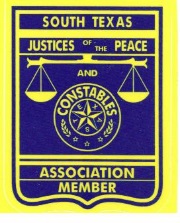 COURT CLERK REP.		DEPUTY REP.			DIST 1 DIRECTORMargo Mendoza			Ruben Salinas				Constable Mark VojvodichPO Box 331				730 N Breyfogle Ste B			8918 Tesoro Dr. Ste. 301Orange Grove, Texas 78372		Mission, Texas 78572			San Antonio, Texas 78217	Off: 361-384-2486			Off: 956-581-6800			Off: 210-335-4750	Fax: 361-384-0417			Fax: 956-519-4242			Fax: margo.mendoza@co.jim-wells.tx.us 	ruben.salinas@co.hidalgo.tx.us		mvojvodich@bexar.orgDIST 2 DIRECTOR			DIST 3 DIRECTOR			DIST 4 DIRECTOR					             	Judge Lucio Rubio		              Judge Juan Mendoza	                                        11408 Leopard St.			400 W 8th St.					Corpus Christi, Texas 78410		Los Fresnos, Texas 78566					Off: 361-241-1222			Off: 956-233-6150                     			Fax: 361-242-2677			Fax:      	              	              			lucy.rubio@nuecesco.com		jmendoza6211@yahoo.comDIST 5 DIRECTOR			DIST 6 DIRECTOR	Judge Oscar Liendo			Judge Hilda Lopez1110 Victoria Ste 103			309 Mills Street, Ste. CLaredo, Texas 78041			Del Rio, TX 78840Off: 956-523-4203			Off: 830-774-7581 Fax: 956-523-5057			Fax: oliendo@webbcountytx.gov 		hclopez@valverdecounty.texas.gov 